     Технологическая карта Занятие по внеурочной деятельности общекультурного направления «Театральная студия «Закулисье»Класс: 3Тип занятия: «открытие» новых знанийТема внеурочного занятия: «Театральная школа - секреты мастерства»  Продолжительность занятия – 40 минутМесто проведения: МБОУ Рассветовской СОШ Аксайского района Ростовской областиУчитель: Бойко Марина Леонидовна, Ковалева Светлана НиколаевнаПланируемые результаты: Предметные: выявление и развитие представлений о профессиональных навыках актёров театра, демонстрация  выразительности жестов, мимики, развитие воображения.Метапредметные:  Регулятивные УУД:понимать и принимать задачу, сформулированную учителем;осуществлять контроль, коррекцию и оценку результатов своей деятельности;анализировать причины успеха/неуспеха, осваивать с помощью учителя позитивные установки типа: «У меня всё получится», «Я ещё многое смогу».Познавательные УУД:понимать и применять полученную информацию при выполнении заданий;проявлять индивидуальные творческие способности при выполнении заданий учителя.Коммуникативные УУД:включаться в диалог, в коллективное обсуждение, проявлять инициативу и активность;обращаться за помощью, формулировать свои затруднения;слушать собеседника.Личностные: потребность сотрудничества со сверстниками,  доброжелательное отношение к сверстникам, бесконфликтное поведение,  стремление прислушиваться к мнению одноклассников;осознание значимости занятий театральным искусством для личного развития; развитие артикуляционных навыков, развитие артистичности;развитие эстетических общих способностей (память, воображение, фантазия, мышление)Уметь проводить самооценку своих действий Уметь проявлять эмоциональную отзывчивость, личностное отношение при восприятии рассказа/сказки   Уметь проводить самооценку своих действий Уметь проявлять эмоциональную отзывчивость, личностное отношение при восприятии рассказа/сказки   Личностные: Уметь проводить самооценку своих действий Уметь проявлять эмоциональную отзывчивость, личностное отношение при восприятии рассказа/сказкиИспользуемая литература и интернет-ресурсы: Чурилова Э.Т. Методика и организация театральной деятельности дошкольников и младших школьников. – М., 2004;Учебно-методическое пособие для руководителей детских театральных коллективов под редакцией А.Б. Никитиной «Театр, где играют дети», М., 2001;Ледяйкина Е.Г. Праздники для современных малышей.- Ярославль, 2002;https://education.yandex.ru/culture/theatre/elementary/https://docplayer.ru/52429419-Teatr-detey-uchebno-metodicheskoe-posobie-dlya-rukovoditeley-detskih-teatralnyh-kollektivov.htmlТемаТеатральная школа - секреты мастерстваЦель Обогащение знаний детей о профессиональном мастерстве актера театра путем погружения в театральные дисциплиныЗадачисформировать представление о профессиональных навыках, которыми должен обладать актёр;воспитывать умение слушать, выполнять предложенные задания индивидуально, в группах;развивать воображение, внимание, память, речь учащихся, выразительность жестов, мимики с помощью специальных упражнений по театральным дисциплинам;развивать интерес детей к театру.Основные понятияТеатральные дисциплины: театральная игра, сценическая речь, актёрское мастерство, ритмопластикаМежпредметные связи физическая культураРесурсы:- основные- дополнительныеУчебно-методическое пособие для руководителей детских театральных коллективов под редакцией А.Б. Никитиной «Театр, где играют дети». Раздаточный материал: карточки со скороговорками.Оборудование: коврики, мяч, карточки, магнитофонОрганизация пространства Работа индивидуальная, в группах, фронтальная.Технология проведенияДеятельностьученикаДеятельностьучителяОбучающие, развивающие и диагностирующие задания каждого этапаФормирование универсальных учебных действий каждого этапаI этап. Организационный момент.Цель – активизация учащихся.Формулируют правила поведения на уроке.Настраивает детей на работу.-Добрый день ребята.  Я полагаю вы пришли, не забыв взять с собой хорошее настроение и готовность к участию во всех заданиях. А если так, прошу тихонько  занять свои «ковры - самолёты».Личностные УУДумение определять  самые простые, общие для всех учащихся правила поведения на урокеII этап.  Проблемная ситуация, определение темы и цели урока  Цель:мотивировать школьников на получении новых знаний о театральном жанреФормулируют тему занятия.Участвуют в обсуждении представленного задания. Организует работу по определению темы занятия.Сегодня я пришла к вам в несколько непривычной виде. Дело в том, что наша встреча посвящена особому виду искусства. Сейчас я один человек, а через пять минут совершенно другой. Захочу и буду бабой-Ягой, или доброй феей. Ребята подскажите, о каком виде искусства идёт речь? Правильно, это театральное искусство. Кто из вас уже бывал в театре? А кто сам пробовал себя в роли актёров? Давайте выясним, какими профессиональными навыками должен обладать актёр, для этого отберите соответствующие картинки на экране. 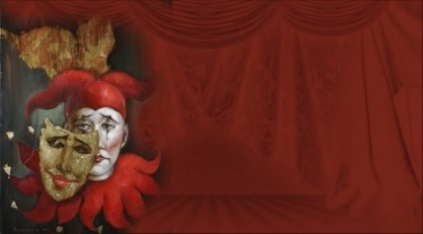 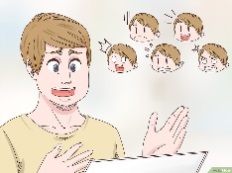 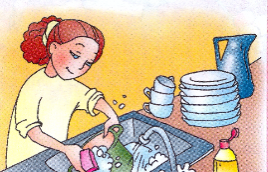 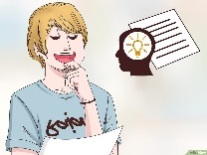 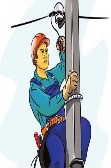 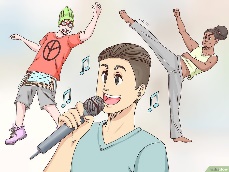 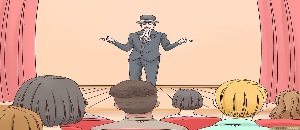 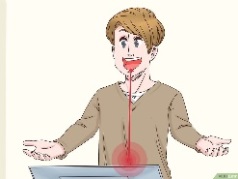 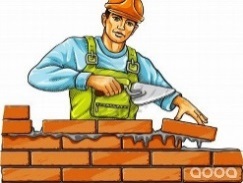 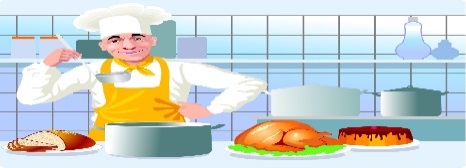 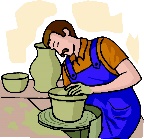 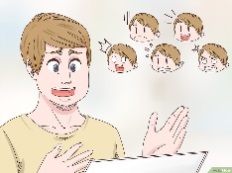 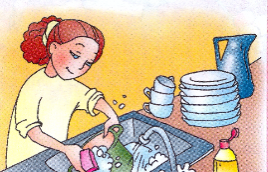 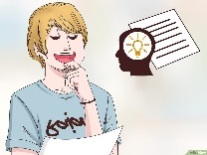 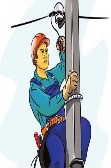 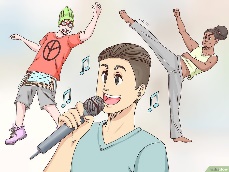 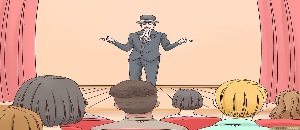 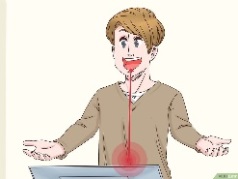 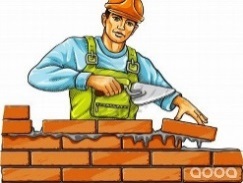 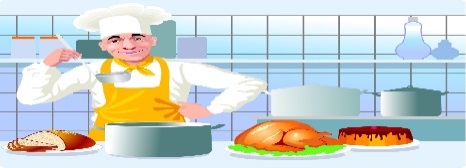 Как вы думаете, все ли профессиональные навыки актеров мы выбрали? Конечно, нет. А вы хотите узнать о них больше, подробнее? Так чем мы с вами сегодня займемся на занятии? (учитель выслушивает ответы учащихся) Вы правы! Это театральное мастерство и его секреты и это тема нашего занятия.Предметные УУДумение сложить общее представление о мире профессии актёраКоммуникативные УУДумение слушать и извлекать нужную информацию; уметь оформлять свои мысли в устной форме; слушать и понимать речь другихПознавательные УУДумение на основе анализа делать выводыРегулятивные УУДумение определять цель деятельности на занятииIII этап. Основной : 1.Выполнение упражнений по дисциплине театральная играЦель: Развивать произвольное слуховое внимание, отработать координацию и быстроту реакции.2. Выполнение упражнений по дисциплине – сценическая речь (артикуляционная и дыхательная гимнастика, дыхательные и речевые упражнения)Цель: Сформировать правильное четкое произношение (дыхание,  артикуляцию, дикцию),  расширить словарный запас, сделать речь ярче и образнее. Развивать быстроту реакции.
3. Выполнение упражнений по дисциплине – актёрское мастерство Цель: развитие артистической смелости и непосредственности, умений взаимодействия с партнёром, способности импровизации.Развитие у учеников внимания, наблюдательности, воображения, и творческой фантазии.  4. Выполнение упражнений по дисциплине ритмопластикаЦель: Сформировать эмоциональную сферу ребёнка, его координацию, музыкальность и артистичность, воздействуя на его двигательный аппарат, развивая слуховую, зрительную, мышечную память.  Самостоятельно и точно выполняют задание, оценивая действия других детей и сравнивая со своими собственными.Знакомятся с возможностями своего «инструмента», то есть тела и голоса.Объясняет правила игры. Демонстрирует правильность выполнения. Знакомится с группой, получает возможность увидеть, насколько дети контактны, гибки и подвижны в общении. Организует работу в кругеОбъясняет и показывает правильность выполнения упражнения.Активизирует работу группы.- Давайте познакомимся поближе. А) «Знакомство» Ход игры. Все участники игры стоят в кругу. Важно, чтобы каждое движение точно фиксировалось. Первый участник игры делает приставной шаг в центр круга – первое движение. Называет свое имя – второе движение. Возвращается на свое место в кругу – третье движение. Затем весь круг пытается точно повторить всю триаду. В идеале должна возникнуть абсолютная синхронность и абсолютная точность в манере подачи звука и энергии действия.  А теперь – новая игра:Б) «Поймай хлопок»
Ход игры. Дети стоят врассыпную. Их задача заключается в том, чтобы среагировать на хлопок педагога и хлопнуть практически одновременно с ним. Педагог предлагает «поймать»  «пулю».- Вы - молодцы! Какие умения актёра мы сейчас развивали? Правильно - быстроту реакции.- А теперь займемся сценической речью. Начинаем с разогрева нашего языка, расслабления мышц лица:Артикуляционная гимнастика 1. Жало змеи. Рот открыт, язык выдвинут как можно дальше вперед, медленно двигается вправо — влево.
2. Конфетка. Губы сомкнуты, языком за ними помещаем «конфетку» вправо — влево, вверх — вниз, по кругу.
3. Колокольчик. Рот приоткрыт, губы округлены, язык бьется о края губ, как язычок звонкого колокольчика.
4. Уколы . Острым кончиком зыка касаться попеременно
внутренней стороны левой и правой щеки. Нижняя челюсть неподвижна.
5. Самый длинный язычок. Высунуть язык как можно дальше и пытаться достать им до носа и подбородка.- Если вы дома будете выполнять регулярно эти упражнения, ваша дикция будет четкой и правильной.Но надо уметь ещё и правильно дышать.«Свеча» Первая ступень: делаем вдох «в живот», затем представляем себе, что дуем на пламя свечи очень медленно и ровно, таким образом, чтобы удержать это пламя в горизонтальном положении. Вторая ступень: упрямая свеча. Мы хотим затушить свечу, но пламя не гаснет. Выдох становится более интенсивным. Третья ступень: затушу свечу. Теперь мы делаем сильный резкий выдох, и свеча гаснет.- Теперь вам не страшны долгие выступления и длинные монологи.- А теперь мы проверим, как вы умеете работать в команде, потому что театр дело коллективное.«Испорченный телефон» — играют две команды. Капитан каждой получает свою карточку со скороговоркой. Выигрывает та команда, которая по сигналу ведущего быстрее передаст скороговорку по цепи, и последний представитель которой лучше и точнее произнесет ее вслух.- Актер должен быстро реагировать на меняющуюся ситуацию на сцене!«Ручной мяч»
Ход игры. Ведущий поочередно бросает каждому ребенку мяч, называя слово. Поймавший должен придумать свое слово:
а) противоположное по значению (день — ночь);
б) определение к данному слову (елка — колючая).- А внимательны ли вы? Открываем фотостудию! «Фотограф»Ход игры. Дети распределяются на несколько групп по 4—5 человек. В каждой группе выбирается «фотограф». Он располагает свою группу в определенном порядке и «фотографирует», запоминая расположение группы. Затем он отворачивается, а дети меняют расположение и позы. «Фотограф» должен воспроизвести изначальный вариант. - Актёр  - часто фантазирует. А у вас получится? Давайте пробовать.«Король». Дети делятся на две команды – «работников». Учитель - «король». Дети — работники договариваются, какую профессию каждый будет представлять, на какую работу наниматься. Повторов быть не должно. Затем они группами подходят к «королю» и вслед за ним повторяют слова:
Р а б о т н и к и . Здравствуй, король!
К о р о л ь . Здравствуйте!
Р а б о т н и к и . Нужны вам работники?
К о р о л ь . А что вы умеете делать?
Р а б о т н и к и . А ты отгадай!
Дети, действуя с воображаемыми предметами, демонстрируют различные профессии. Вторая команда отгадывает. «Король» комментирует и нанимает «работников». Команды меняются местами.- Молодцы! Я увидела таких хороших работников среди вас ... (перечисляет увиденные профессии).А кто из вас был в театре марионеток? Приглашаю вас в театр.«Марионетки»
Ход игры. Дети делятся поровну, одни становятся «марионетками», другие «кукловодами». «Марионетки» ложатся на коврики, «кукловоды» управляют «марионетками» с помощью невидимых нитей. Упражнение выполняется в замедленном темпе с музыкальным сопровождением. Затем дети меняются местами.  - Какие вы пластичные, многие актёры вам бы позавидовали.  -А теперь самое сложное – совмещаем речь и действие! «Считалочка»Ход игры. Дети произносят текст и одновременно выполняют движения показанные педагогам.
Раз, два — острова.  Три, четыре —  мы приплыли.
Пять, шесть —   сходим здесь.  Семь, восемь — сколько сосен! Девять, десять мы в пути.
До-счи-тал до де-ся-ти!В театре спектакль заканчивается чем? (Ответы учащихся). Конечно аплодисментами. Давайте поаплодируем друг другу. Мы этого достойны. Мы со всеми сложностями справились.Личностные УУДпотребность сотрудничества со сверстниками, доброжелательное отношение к сверстникам, бесконфликтное поведение, стремление прислушиваться к мнению одноклассников, стремления к успешности в творческой деятельности.Предметные УУДинтерес к различным театральным дисциплинам как средству самовыражения.Регулятивные УУДумение понимать и принимать учебную задачу, сформулированную учителем; проявлять инициативу при ответе на вопросы и в выполнении заданий, планировать свои действия на отдельных этапах работы в упражнениях, осуществлять контроль, коррекцию и оценку результатов своей деятельности; анализировать причины успеха/неуспеха, осваивать с помощью учителя позитивные установки типа: «У меня всё получится», «Я ещё многое смогу».Познавательные УУД:проявлять индивидуальные творческие способности,выполнять несложные логические действия (сравнение, сопоставление)Коммуникативные УУДУмения включаться в диалог, в коллективное обсуждение, проявлять инициативу и активностьработать в группе, учитывать мнения партнёров, отличные от собственных;обращаться за помощью;формулировать свои затруднения;предлагать помощь и сотрудничество; слушать собеседника;договариваться о распределении функций и ролей в совместной деятельности, приходить к общему решению; формулировать собственное мнение и позицию;осуществлять взаимный контроль; адекватно оценивать собственное поведение и поведение окружающихVII. Итог урока.    Рефлексия Цель – подвести итог проделанной на уроке работеФормулируют собственное мнение и аргументируют его.Организует рефлексию, включает детей в анализ собственной деятельности - Ребята, как вы поняли, в чем секрет мастерства актёра? Что он должен уметь?После каждого правильного ответа учащихся учитель прикрепляет на доску листы с названием соответствующих театральных дисциплин.Театру покровительствуют две музы: муза трагедии - Мельпомена (грустная маска) и муза комедии - Талия (весёлая маска). Выберите и поднимите ту маску, которая соответствует вашему сегодняшнему настроению и  отношению к уроку.- Кто из вас хотел бы продолжить занятия в школьном театре? (ответы учащихся). Ваши ответы меня порадовали. Приглашаю вас в свою студию.Личностные УУДформирование способности к самооценке, осознание значимости занятий театральным искусством для личного развития.Регулятивные УУДумение оценивать учебные действия,умение осуществлять познавательную и личностную рефлексию.